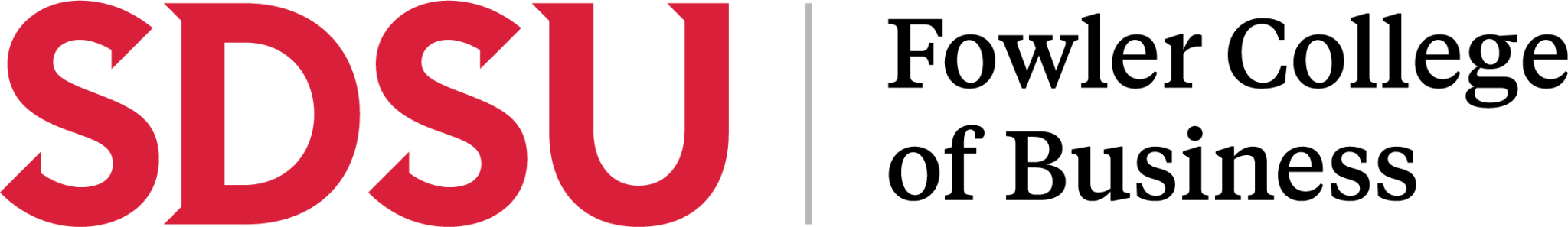 Graduate Degree ProgramsMSBA-FTP ProgramOverviewThe MSBA-FTP offers courses in personal financial planning and is CFP Board-Registered. Our MSBA-FTP program has been registered with the Certified Financial Planner Board of Standards since 1987. The goal of the program is to prepare students to deliver personal financial planning services at the highest level possible. Students that completed the Executive Financial Planner Advanced Certificate at SDSU’s Global Campus may use some completed courses earned for certificate credit toward a graduate degree in business (Master of Business Administration or Master of Science in Business Administration) with the permission of their graduate adviser.Core Business Prerequisite CoursesStudents complete the following prerequisite courses as part of the MSBA-FTP program. If you have taken these courses before at an AACSB accredited school and earned a B or better in the last five years, you may be able to waive these courses with the approval of your advisor.BA 640 Financial Reporting and AnalysisBA 642 Statistical AnalysisBA 643 Managerial EconomicsBA 671 Legal Environment of BusinessECON 422 Business Cycles Financial and Tax Planning Core CoursesACCTG 503: Individual Income Tax BA 674: Financial Management FIN 522: Individual Insurance Management FIN 585: Seminar in Estate Plan FIN 589: Personal Financial Planning FIN 651: Seminar in Investments FIN 652: Seminar in Security Analysis ElectivesStudents select six units from the following courses:FIN 659: Decision Making in World Economy ACCTG 656: Multijurisdictional Taxation MGT 722: Seminar in Business Ethics and Social Institutions MKTG 763: Sales Management Culminating ExperienceStudents have the option of completing a thesis or FIN 590: Personal Financial Planning Practicum.Professional StandardsThe university is committed to maintaining a safe and healthy living and learning environment for students, faculty, and staff. Each member of the campus community should choose behaviors that contribute toward this end. Students are expected to be good citizens and to engage in responsible behaviors that reflect well upon their university, to be civil to one another and to others in the campus community, and contribute positively to student and university life.Academic RequirementsStudent StandingConditionally Classified: students admitted conditionally have not met all university or department requirements for admission – this is often due to GPA requirements. Conditionally admitted students are usually required to obtain a certain GPA during their first several semesters of attendance. The specific conditions, and the allotted time period for completing them, are set by the Graduate Business Programs Office. Upon completion of your condition, the Graduate Business Advisor monitors your progress and will request your change of status for you. Classified: students admitted as Classifed have met all university and department requirements upon admission.Advanced to Candidacy: For the Master of Business Administration, a student may be advanced to candidacy after completing at least 12 units of coursework listed on the official program of study with a minimum grade point average of 3.0.Program of Study: Students’ official program of study is documented in their online degree evaluation available on the student’s my.SDSU page. This is a personalized status report of their progress toward completing graduation requirements. Students’ program of study is specific to the bulletin for their semester of admission.It is the student’s responsibility to complete all courses listed on the official program of study with a grade of C (2.0) or better. A course cannot be deleted from an official program of study after it has been completed. This includes courses for which grades of “Incomplete” or Report in Progress” have been entered.Master Unit Requirements: Credit earned by correspondence or by examination is not acceptable for advanced degree programs. Courses applied toward one advanced degree may not be used to fulfill the requirements of another advanced degree. Courses designated at the undergraduate level cannot be used towards an advanced degree. Coursework completed prior to earning a baccalaureate degree is not applicable toward any future graduate degree except under policy for concurrent master’s degree credit. Acceptable transfer coursework must be taken at an institution accredited by a regional accrediting association.:MSBA-FTP: A minimum of 30 approved units to include at least 15 units of 600 and 700 numbered courses. At least 24 units must be in business administration and/or economics. Not more than a total of six units in courses 797, 798, and BA 780 may be accepted for credit toward the degree.Grades: No course in which a final grade below “C” (2.0) was earned may be used to satisfy the requirements for an advanced degree. No 500-, 600-, or 700-numbered courses graded Credit/No Credit except those offered for Credit/No Credit only are acceptable for a master’s degree program.Grade point averages of at least 3.0 (B) must be maintained in:All courses listed on the official degree program.A graduate student must maintain a 3.0 or higher cumulative grade point average for work attempted at San Diego State University.Degree AuditThe Degree Evaluation (also called the degree audit report) is a resource for students and advisors to track student requirements, also known as your Program of Study, toward graduation. It includes course, GPA, and advancement to candidacy requirements. Students should check their degree evaluation at least once a semester to ensure that the program of study courses they are taking are reflected.